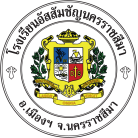 โรงเรียนอัสสัมชัญนครราชสีมาวันที่  ...............   เดือน ............................. พ.ศ. .................เรื่อง    	คำร้องขอสอบเรียน    	ผู้อำนวยการ/หัวหน้าฝ่ายวิชาการข้าพเจ้า    ด.ช./ ด.ญ./ นาย/ น.ส ..................................................................................................................  
เลขประจำตัว ...................................... นักเรียนชั้น ............../...........  เลขที่ ................... ทั้งนี้เพราะข้าพเจ้ามีเหตุผลจำเป็นที่ไม่สามารถมาสอบได้ในวันที่.....................  เดือน ...........................................  พ.ศ. ...........................การสอบ 	  กลางภาค............./.................		  ปลายภาค............../.....................	เนื่องจาก....................................................................................................................................................................และข้าพเจ้าได้มอบหลักฐาน  เพื่อประกอบการพิจารณา  คือ	-   ใบรับรองแพทย์  จำนวน  ................ ฉบับ               -   หลักฐานอื่น ๆ    จำนวน  ................  ฉบับ	จึงเรียนมาเพื่อโปรดพิจารณา					           		       ขอแสดงความนับถือ					     	           ลงชื่อ ....................................................นักเรียน						                   (..................................................)บันทึกรับรองจากผู้ปกครอง  เหตุผลเพราะ ...................................................................................................................					                
                                                                          ลงชื่อ ....................................................ผู้ปกครอง						                   (..................................................)ลงชื่อ ..............................หน.งานทะเบียนและวัดผล...........    ลงชื่อ ...................................ผช.หน.ฝ่ายวิชาการ....……                       (......................................)                                               (.................................................)	                                                     อนุมัติ            ไม่อนุมัติ
                                                      (ภราดา ดร.วิทยา  เทพกอม)ผู้อำนวยการ/หัวหน้าฝ่ายวิชาการ